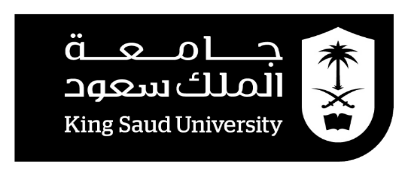 Nursing collegeMaternity & Child Health Nursing DepartmentNUR 327 Socio-demographic data:  (     / 1.5)Patient name :                                               Age :                                                               Sex:  (   ) Male    (   ) Female Date of birth :                                                Weight birth:Data source: (  ) Care giver      (  ) Patient     (  )File                                                                     	Purpose of visit : (   /1.5)-------------------------------------------------------------------------------------------------------------------------- Infant/ Child Measurements: (     / 9) Infant/child's weight: (   )   Normal  (   )  Over weight   (    ) Under weight                                            0.5Calculation: Formula _________________________________________________                                           0.5Compensation ____________________________________________                                           0. 5Result____________________________________________________                                         0.25Unit _____________________________________________________                                         0.25Determine if child in the normal range: Upper limit =_______________________________________________                            0.5Lower limit =______________________________________________                             0.5Infant/child's height: (     )  Normal       long (     )        Short (     )                                                              0.5                   Calculation: Formula _________________________________________________                                           0.5Compensation ____________________________________________                                           0. 5Result____________________________________________________                                         0.25Unit _____________________________________________________                                         0.25Determine if child in the normal range: Upper limit =_______________________________________________                            0.5Lower limit =______________________________________________                             0.5Infant/child's head circumference: (  ) Normal  (  )  Abnormal (Increased or Decreased)                        0.5Calculation: Formula _________________________________________________                                           0.5Compensation ____________________________________________                                           0. 5Result____________________________________________________                                         0.25Unit _____________________________________________________                                        0.25Determine if child in the normal range: Upper limit =_______________________________________________                            0.5Lower limit =______________________________________________                             0.5Vital Signs: (   / 1)Temperature:                                                    0.25                    Pulse:                                                              0.25Respiration:                                    0.25                    Blood pressure:                                                                                          0.25Immunization received:  (     / 2)Feeding Pattern: (   / 2) (  ) Breast feeding               (  ) Bottle feeding                                                           0.25                         Frequency:                                                                                                                                   0.25           Amount:                                                                                                                                       0.25Any emesis: (   )  Yes           (  ) No                                                                                                0.25Both breast and bottle:  Complementary (     )     Supplementary (     )                                                 0.25Weaned Diet:                                                                                                                         0.25Family food:   Likes:                                                                                                              0.25                                    Dislikes:                                                                                                            0.25                                                                                   Child's Needs & Health Education (     / 3)AgeVaccineChild's needsHealth education